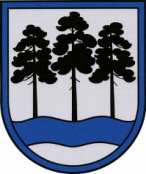 OGRES  NOVADA  PAŠVALDĪBAReģ.Nr.90000024455, Brīvības iela 33, Ogre, Ogres nov., LV-5001tālrunis 65071160, e-pasts: ogredome@ogresnovads.lv, www.ogresnovads.lv PAŠVALDĪBAS DOMES SĒDES PROTOKOLA IZRAKSTS3.Par zemes vienības ar kadastra apzīmējumu 74520030096, Krapes pag., Ogres nov., iznomāšanuSaskaņā ar Ogres novada pašvaldības (turpmāk – Pašvaldība) 2010.gada 25.novembra  lēmumu “Par  zemes Krapes pagastā, Ogres novadā, piekritību un ierakstīšanu zemes grāmatā uz Ogres novada pašvaldības vārda” zemes vienība ar kadastra apzīmējumu 7452 003 0096, Krapes pag., Ogres nov., (turpmāk – Zemes vienība) ir piekritīga Pašvaldībai. Zemes vienībai noteiktais lietošanas mērķis ir zeme, uz kuras galvenā saimnieciskā darbība ir lauksaimniecība (kods: 0101). Saskaņā ar Ogres novada teritorijas plānojuma grafisko daļu Zemes vienība atrodas funkcionālajā zonā Lauksaimniecības teritorijas (L).Zemes vienība nav kadastrāli uzmērīta, nav iznomāta, nav apbūvētaŅemot vērā, ka Zemes vienības atļautā izmantošana ir lauksaimniecības teritorija, lai Zemes vienība nebūtu jākopj par Pašvaldības budžeta līdzekļiem, to būtu lietderīgi iznomāt lauksaimniecības vajadzībām. Publiskai personai piederoša vai piekrītoša zemesgabala vai tā daļas iznomāšanas kārtību un tās izņēmumus, kā arī nomas maksas aprēķināšanas kārtību noteic Ministru kabineta 2018. gada 19. jūnija noteikumi Nr. 350 “Publiskas personas zemes nomas un apbūves tiesības noteikumi” (turpmāk - Noteikumi Nr. 350). Noteikumu Nr.350 28. punktā noteikts, ka lēmumu par neapbūvēta zemesgabala iznomāšanu pieņem iznomātājs. Saskaņā ar Noteikumu Nr. 350 32. punktu neapbūvētā zemesgabala nomnieku noskaidro rakstiskā vai mutiskā izsolē. Iznomātājs pieņem lēmumu par piemērojamo izsoles veidu, nodrošina izsoles atklātumu un dokumentē izsoles procedūru.Noteikumu Nr.350 40.punkts nosaka, ka neapbūvēta zemesgabala nomas tiesību solīšanu rakstiskā vai mutiskā izsolē sāk no iznomātāja noteiktās izsoles sākuma nomas maksas (bet tā nedrīkst būt mazāka par šo noteikumu 5.punktā minēto, t.i., 28 euro gadā). Iznomātājs organizē neapbūvēta zemesgabala apsekošanu un faktiskā stāvokļa novērtēšanu un izsoles sākuma nomas maksu nosaka, ievērojot zemesgabala atrašanās vietu, izmantošanas iespējas un citus apstākļus. Izsoles sākuma nomas maksas noteikšanai iznomātājs var pieaicināt neatkarīgu vērtētāju. Ja nomas maksas noteikšanai pieaicina neatkarīgu vērtētāju, nomnieks kompensē iznomātājam pieaicinātā neatkarīgā vērtētāja atlīdzības summu, ja to ir iespējams attiecināt uz konkrētu nomnieku.2023.gada 07.februārī Ogres novada pašvaldībā saņemts juridiskas personas iesniegums (reģ. ar Nr.2-4.1/631), kurā izteikts  piešķirt nomas lietošanā zemes vienību.Saskaņā ar SIA “Eiroeksperts” vērtējumu  Nr.L12255/ER/2023  zemes vienības iespējamā viena gada 1 ha tirgus nomas maksa 2023. gada 3. martā ir 53 euro (piecdesmit trīs euro) par 1 ha  .Pašvaldības mantas novērtēšanas un izsoles komisija 2023.gada 15.martā  noteica zemes vienības izsoles sākuma nomas maksu gadā 53 euro (piecdesmit trīs euro.) par 1 ha, neieskaitot apsaimniekošanas izdevumus, nekustamā īpašuma nodokli un PVN.Pamatojoties uz Publiskas personas finanšu līdzekļu un mantas izšķērdēšanas novēršanas likuma 3.panta 2.punktu, 6.¹panta pirmo daļu, Ministru kabineta 2018.gada 19.jūnija noteikumu Nr.350 “Publiskas personas zemes nomas un apbūves tiesības noteikumi” 32. un 40. punktu un ņemot vērā 2023.gada 15.marta Ogres novada pašvaldības mantas novērtēšanas un izsoles komisijas protokolu Nr.K.1-2/52,balsojot: ar 18 balsīm "Par" (Andris Krauja, Artūrs Mangulis, Atvars Lakstīgala, Dace Kļaviņa, Dace Māliņa, Dace Veiliņa, Daiga Brante, Dainis Širovs, Dzirkstīte Žindiga, Egils Helmanis, Ilmārs Zemnieks, Indulis Trapiņš, Jānis Iklāvs, Jānis Kaijaks, Pāvels Kotāns, Raivis Ūzuls, Rūdolfs Kudļa, Santa Ločmele), "Pret" – nav, "Atturas" – nav,Ogres novada pašvaldības dome NOLEMJ:Iznomāt Ogres novada pašvaldībai piekritīgo zemes vienību ar kadastra apzīmējumu 7452 003 0096, Krapes pag., Ogres nov., 4,12 ha platībā, lauksaimniecības vajadzībām uz 5 gadiem, nomnieku noskaidrojot izsolē.Noteikt zemes vienības ar kadastra apzīmējumu 7452 003 0096, Krapes pag., Ogres nov., 4,12 ha platībā izsoles sākuma nomas maksu gadā 53 euro (piecdesmit trīs euro.) par 1 ha.Uzdot Ogres novada pašvaldības mantas novērtēšanas un izsoles komisijai normatīvajos aktos noteiktajā kārtībā organizēt nomas tiesību izsoli, kā arī apstiprināt izsoles noteikumus un rezultātus.Uzdot Ogres novada pašvaldības Centrālās administrācijas Nekustamo īpašumu pārvaldes nodaļai trīs nedēļu laikā pēc izsoļu rezultātu apstiprināšanas sagatavot zemes vienības nomas līguma projektu saskaņā ar šo lēmumu, normatīvajiem aktiem un zemes vienības nomas tiesību izsoles rezultātiem.Uzdot Ogres novada Krapes pagasta pārvaldei mēneša laikā pēc izsoles rezultātu apstiprināšanas organizēt zemes vienības nomas līguma noslēgšanu.Pilnvarot Ogres novada Krapes pagasta pārvaldi Ogres novada pašvaldības vārdā parakstīt zemes vienības nomas līgumu.Kontroli par lēmuma izpildi uzdot Ogres novada pašvaldības izpilddirektoram.(Sēdes vadītāja,domes priekšsēdētāja E.Helmaņa paraksts)Ogrē, Brīvības ielā 33                 Nr.32023.gada 30.martā